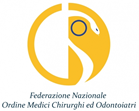 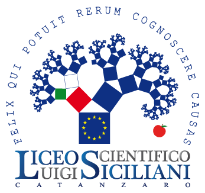 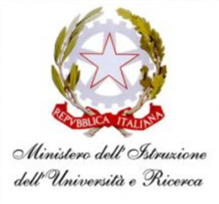 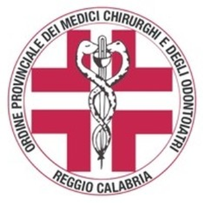 PERCORSO DI ORIENTAMENTO-POTENZIAMENTO“BIOLOGIA CON CURVATURA BIOMEDICA”CALENDARIO DELLA PRIMA ANNUALITÀ a.s. 2022-2023Nuclei tematici previsti: n. 4 comprendenti 10 ore ciascuno (totale 40 ore)Per ogni nucleo tematico:A cura del docente interno: n. 4 ore di attività formative in aula + n.1 ora per la somministrazione del test di verifica A cura dell’esperto esterno: n. 5 ore di attività formative in aula ripartite in 4 incontri della durata di 1 ora e 15 minuti ciascuno.Il calendario delle attività formative, a cura dei docenti interni e degli esperti esterni, di norma prevede un incontro settimanale.Attività laboratoriali: n. 10 ore annuali comprendenti un incontro con un rappresentante del Consiglio Direttivo Provinciale presso la sede dell’Ordine Provinciale dei Mediciattività presso le strutture sanitarie e/o i reparti ospedalieri (Dermatologia, Ortopedia, Ematologia e Cardiologia) individuati dall’Ordine Provinciale dei Medici.Le attività laboratoriali esterne saranno funzionali ai contenuti sviluppati nei nuclei tematici di apprendimento della prima annualità del percorso.Il calendario delle suddette attività laboratoriali sarà concordato da ciascuna Istituzione scolastica con l’Ordine Provinciale dei Medici di riferimento.NUCLEO TEMATICO A: L’APPARATO TEGUMENTARIO A cura del docente interno 4 ore (Dal 5 al 29 OTTOBRE)UDA 1: I tessuti epitelialiUDA 2: I tessuti connettivi e muscolariUDA 3: Il tessuto nervosoUDA 4: La cute e gli annessi cutaneiA cura dell’esperto esterno 5 ore (Dal 3 al 26 NOVEMBRE)Inquadramento clinico delle più comuni patologie della cute, iconografia e casi clinici esemplificativi.UDA 1: Le micosi cutaneeUDA 2: Le patologie infettive della cute e degli annessiUDA 3: Le ustioni: valutazione e trattamentoUDA 4: Le patologie cutanee immunomediateSomministrazione del primo test in orario antimeridiano o pomeridiano - 1 ora (Dal 28 al 30  novembre) NUCLEO TEMATICO B: L’ APPARATO MUSCOLO-SCHELETRICOA cura del docente interno 4 ore (Dal  1 al 22 DICEMBRE)UDA 1: Le funzioni, la struttura e la formazione delle ossa UDA 2: La classificazione delle ossaUDA 3: Le articolazioniUDA 4: Anatomia e fisiologia del sistema muscolareA cura dell’esperto esterno 5 ore (Dal 9 al 28 GENNAIO)Inquadramento clinico delle più comuni patologie dell’apparato muscolo-scheletrico inclusi i traumatismi dello sport, casi clinici esemplificativi.UDA 1: Le patologie della colonna vertebraleUDA 2: Le patologie della spalla, degli arti superiori, dell’anca, del ginocchio e del piedeUDA 3: Le patologie del sistema muscolo-tendineo e legamentosoUDA 4: I traumi nello sport: valutazione e trattamento riabilitativoSomministrazione del secondo test in orario antimeridiano o pomeridiano - 1 ora (DAL 30 al 31 GENNAIO)NUCLEO TEMATICO C: IL TESSUTO SANGUIGNO E IL SISTEMA LINFATICOA cura del docente interno 4 ore (Dal 2 al 24 FEBBRAIO)UDA 1: Le funzioni e la composizione del sangue. L’emopoiesi e l’emocateresi.UDA 2: L’emostasi.UDA 3: I gruppi sanguigni e il fattore RhUDA 4: Il sistema linfaticoA cura dell’esperto esterno 5 ore (Dal 2 al 27 MARZO)Inquadramento clinico delle più comuni patologie del sangue e del sistema linfatico, casi clinici esemplificativi.UDA 1: Le anemieUDA 2: Le patologie oncologiche del sangue - Le cellule staminaliUDA 3: Problematiche della coagulazione - Le trasfusioni di sangueUDA 4: Le patologie del sistema linfatico.Somministrazione del terzo test in orario antimeridiano o pomeridiano - 1 ora (Dal 28 al 31 marzo)NUCLEO TEMATICO D: L’APPARATO CARDIOVASCOLAREA cura del docente interno 4 ore (Dal 3  al 28 APRILE)UDA 1: Il sistema circolatorio. L’anatomia e la fisiologia del cuoreUDA 2: La struttura e la funzione dei vasi sanguigni.UDA 3: La circolazione sanguignaUDA 4: Il controllo del flusso sanguignoA cura dell’esperto esterno 5 ore (Dal 2  al 26 MAGGIO)Inquadramento clinico delle più comuni patologie del cuore e dei vasi sanguigni, casi clinici esemplificativi.UDA 1: Le patologie cardiache ischemiche e valvolari, le aritmie.UDA 2: L’ipertensione arteriosa UDA 3: Le patologie dei vasi arteriosiUDA 4: Le patologie dei vasi venosiSomministrazione del quarto test in orario antimeridiano o pomeridiano - 1 ora (Dal 29 al 31 maggio)IL referente del Progetto Prof. Maurizio Mancuso                                                                                                                                  IL DIRIGENTE SCOLASTICO                                                                                                                                                Filomena Rita Folino                                                                                                                               Firma autografa sostituita a mezzo                                                                                                                                                            stampa ex art. 3, c.2, DLgs 39/93